Walk-in Math LabWhat: Come do your math homework, get math help, and retake assessmentsWhy: To improve your math grade, deepen your understanding, and feel less anxious about math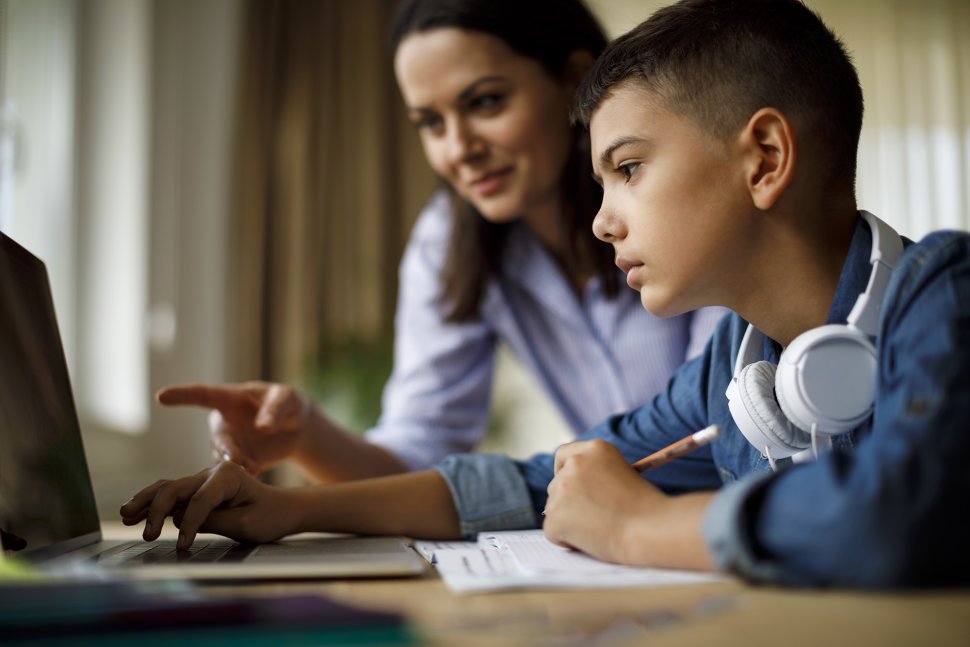 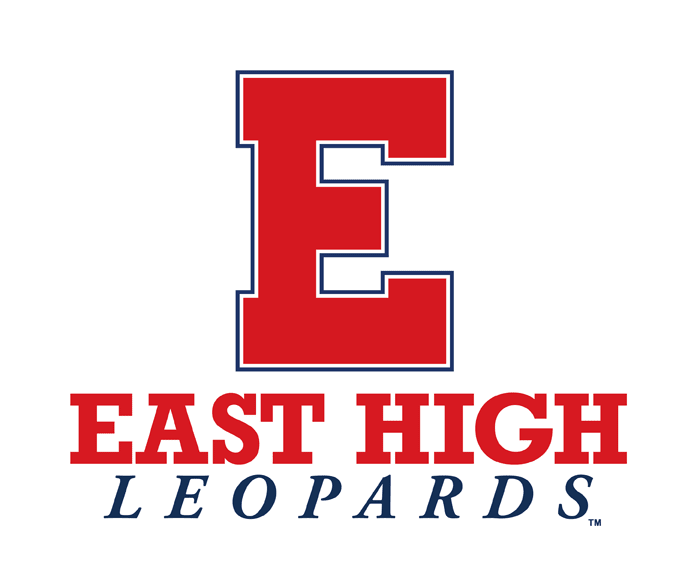 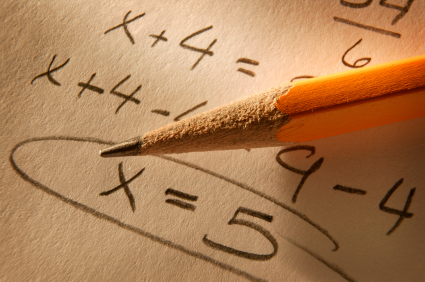 When: Mornings: Tuesday & Thursday from 7:30 to 8:30 amAfternoons: Tuesday, Wednesday, & Thursday from 3:30 to 4:30 pmWhere: Room 3005